General requirements for submittalCurrently registered sewage tank models that are identical in design, but are listed for different uses under separate models can be listed as one model for multiple uses. 
For example 1,000 gallon holding, 1,000 gallon pump, and 1,000 gallon septic all listed separately can now be merged into one 1,000 gallon model and be registered for holding, pump, and septic under that one model. Every tank must be identical. This 
is a voluntary change for manufacturers that choose to make the change, it is not required. If you would like to change the sewage tank listing of your existing registered sewage tanks, please complete this form. If you would like to register a new tank, please complete form wq-wwists3-65 SSTS application for sewage tank listing. Please submit to:	Corey HowerMinnesota Pollution Control Agency7381 Airport View Dr SWRochester, MN 55902For more information or additional copies, contact Corey Hower at 507-206-2603 or 1-800-657-3864.Applicant informationPlease complete second page.Tank information (complete one form for each merged tank model)Current Identical Models (same size, inlet location, outlet location, max burial depth, construction material, manholes, etc.)Tank use: (check all that apply)Reminder:  Annual watertightness submittal requirements still applyAt least one sewage tank per year, per new model, must be tested for watertightness, as stated in Minn. R. ch. 7080.2010. Manufacturers desiring to continue tank listing must submit appropriate watertight testing data by December 31, each year to remain on the list. This form and submittal does not verify watertightness, the Annual watertight testing form must be submitted.CertificationI certify that all sewage tanks listed on this form are identical, meet all requirements of Minn. R. ch. 7080 requirements, and will be appropriately equipped for each sewage tank use.I certify that there have been no changes in the design of each tank since its original listing.I certify that the new sewage tanks will be clearly marked (Minn. R. ch. 7080.2020).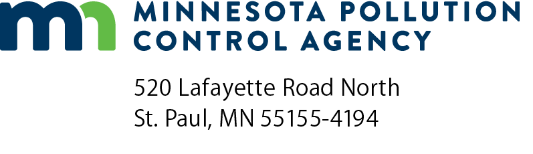 SSTS existing registered sewage tank modification form Subsurface Sewage Treatment Systems (SSTS) ProgramDoc Type:  ModificationManufacturer’s name:Manufacturer’s name:Manufacturer’s name:Manufacturer’s name:Manufacturer’s name:Manufacturer’s name:Date of application:Date of application:Address:Address:City:State:Zip code:Contact name:Contact name:Contact name:Contact address:
(if different from Manufacturer’s)Contact address:
(if different from Manufacturer’s)Contact address:
(if different from Manufacturer’s)Contact address:
(if different from Manufacturer’s)Contact address:
(if different from Manufacturer’s)Contact address:
(if different from Manufacturer’s)Contact address:
(if different from Manufacturer’s)Address:Address:City:State:Zip code:Telephone number:Telephone number:Telephone number:Telephone number:Telephone number:Fax number:Fax number:Email address:Email address:Email address:Email address:Website (homepage):Website (homepage):Website (homepage):Existing model:Existing model:Existing model:Existing model:New tank model:New tank model:Tank descriptionTank descriptionTank descriptionTank descriptionTank descriptionTank descriptionLiquid capacity:Liquid capacity:Liquid capacity:Gallons per compartmentTank material: Concrete Fiberglass-reinforced polyester PolyethyleneTank material: Concrete Fiberglass-reinforced polyester PolyethyleneTank material: Concrete Fiberglass-reinforced polyester PolyethyleneTank material: Concrete Fiberglass-reinforced polyester PolyethyleneTank material: Concrete Fiberglass-reinforced polyester PolyethyleneTank material: Concrete Fiberglass-reinforced polyester Polyethylene Other: Other: Other: Other:Single compartmentMultiple compartmentsMultiple compartmentsMultiple compartments Septic Septic/Septic Septic/Septic Septic/Pump Pump Pump/Pump Pump/Pump Septic/Holding Holding Holding/Holding Holding/Holding Privy/Privy Privy Other:Maximum burial depth:Print name:Title:Signature:Date:Date: